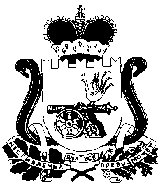 АДМИНИСТРАЦИЯСТОДОЛИЩЕНСКОГО СЕЛЬСКОГО ПОСЕЛЕНИЯПОЧИНКОВСКОГО РАЙОНА СМОЛЕНСКОЙ ОБЛАСТИПОСТАНОВЛЕНИЕ от  16.12.2021 года                                      №  0036 п. СтодолищеОб       утверждении          Порядка
использования        юридическимилицами  и   населением    объектовспорта,            находящихся          в муниципальной       собственности Стодолищенского           сельского поселения  Починковского районаСмоленской области      В соответствии с федеральными законами от 04.12.2007 № 329-ФЗ «О физической культуре и спорте», от 29.12.2012 № 273-ФЗ «Об образовании в Российской Федерации», во исполнении абзаца шестого подпункта «а» пункта 2 перечня поручений по итогам заседания Совета при Президенте по развитию физической культуры и спорта от 22.11.2019 № Пр-2397 в целях разработки и утверждении порядка использования населением объектов спорта, находящихся в собственности субъектов Российской Федерации или муниципальной собственности Администрация Стодолищенского сельского поселения Починковского района Смоленской области п о с т а н о в л я е т:        1. Утвердить Порядок использования юридическими лицами  и   населением    объектов спорта, находящихся в муниципальной собственности Стодолищенского сельского поселения  Починковского района Смоленской области, в том числе спортивной инфраструктуры образовательных организаций во внеучебное время (Приложение1).        2. Разместить настоящее постановление на официальном сайте Администрации Стодолищенского сельского поселения Починковского района Смоленской области в информационно-телекоммуникационной сети «Интернет».       3. Контроль за исполнением настоящего постановления оставляю за собой.Глава муниципального образованияСтодолищенского сельского поселенияПочинковского района Смоленской области                                      Л.В. Зиновьева                                                                 Приложение 1 кпостановлению Администрации                                                                                                  Стодолищенского сельского поселения                                                                                          Починковского района Смоленской областиот 16.12.2021 года № 0036ПОРЯДОК
использования юридическими лицами и населением объектов спорта, находящихся в муниципальной собственности Стодолищенского сельского поселения  Починковского района Смоленской области, в том числе спортивной инфраструктуры образовательных организаций во внеучебное время1. Настоящий Порядок регулирует вопросы использования юридическими лицами и населением объектов спорта, находящихся в муниципальной собственности Стодолищенского сельского поселения  Починковского района Смоленской области, в том числе спортивной инфраструктуры образовательных организаций во внеучебное время (далее объекты спорта), в целях удовлетворения потребностей в поддержании и укреплении здоровья, физической реабилитации и проведения физкультурно-оздоровительного и спортивного досуга.2. Целями и основными задачами реализации настоящего порядка являются: - привлечение населения к систематическим занятиям физической культурой и спортом, формирование здорового образа жизни, воспитание физических, морально-этических и волевых качеств;- повышение роли физической культуры в оздоровлении, предупреждение заболеваемости и сохранение здоровья;- повышение уровня физической подготовленности и улучшение спортивных результатов;- организация и проведение спортивных мероприятий;- профилактика вредных привычек и правонарушений;- осуществление мероприятий по популяризации и развитию физической культуры и спорта;- создание условий для самостоятельных и организованных занятий граждан физической культурой и спортом.3. Объекты спорта должны соответствовать нормативным требованиям, установленным законодательством Российской Федерации и Смоленской области.4. Предоставление объекта спорта осуществляется при соблюдении требований к их антитеррористической защищенности.5. Физкультурно-оздоровительные и спортивные услуги, оказываемые на объектах спорта, должны соответствовать государственному стандарту Российской Федерации ГОСТ Р 52024-2003 «Услуги физкультурно- оздоровительные  и спортивные. Общие требования». Не допускается оказание услуг на объектах спорта, на которых оказание таких услуг является небезопасным.6. Предоставление  объектов спорта юридическим лицам и населению включает в себя:использование физкультурно-оздоровительных и спортивных сооружений, оборудованных для проведения занятий по физической культуре  и спорту;использование физкультурно-оздоровительных и спортивных сооружений для оздоровительного отдыха;использование спортивного оборудования и инвентаря (тренажеров, снарядов, инвентаря).7. Муниципальное бюджетное (казённое) учреждение – правообладатель объекта спорта (далее – «учреждение») принимает решение об объемах использования юридическими лицами и населением объектов спорта с учетом необходимости обеспечения в полном объеме основной уставной деятельности учреждений (тренировочного, образовательного процессов), а также необходимости выполнения основных целей и задач, указанных в пункте 2 настоящего Порядка,8. Учреждения, в чьем оперативном управлении находятся физкультурно-оздоровительные и спортивные сооружения, предоставляют юридическим лицам и населению бесплатно доступную и достоверную информацию об условиях и порядке использования физкультурно-оздоровительных и спортивных сооружений, размере арендной платы за пользование ими, правилах поведения при использовании, а также об антитеррористической защищенности физкультурно-оздоровительных и спортивных сооружений.9. Заинтересованные в предоставлении объектов спорта лица, указанные в пункте 1 настоящего Порядка, направляют в учреждение, включенное в реестр, заявление о предоставлении права пользования объектами спорта. Физические лица направляют также  согласие на обработку персональных данных в соответствии с Федеральным законом от 27.07.2006 № 152-ФЗ «О персональных данных».10. Заявление о предоставлении права пользования объектами спорта включает следующие данные:- для юридических лиц: сведения о наименовании, организационно-правовой форме, местонахождении, идентификационном номере налогоплательщика (ИНН), основном государственном регистрационном номере (ОГРН), адрес электронной почты (при наличии), цель использования объекта спорта, с указанием его наименования и местонахождения;- для физических лиц: фамилию, имя, отчество (при наличии), почтовый адрес, адрес электронной почты (при наличии), дату государственной регистрации физического лица в качестве индивидуального предпринимателя (для индивидуальных предпринимателей), цель использования объекта спорта с указанием его наименования и местонахождения.Заявление может быть предоставлено в учреждение:- в письменном виде лично, почтовым отправлением либо в отсканированном виде по электронной почте;- в виде электронного документа, подписанного простой электронной подписью в соответствии с требованиями Федерального закона от 06.04.2011 № 63-ФЗ «Об электронной  подписи».11. При поступлении заявления учреждение регистрирует его в журнале поступивших заявлений в течение одного рабочего дня с присвоением регистрационного номера. В течение трех рабочих дней учреждение направляет его в орган исполнительной власти, осуществляющий в отношении данного учреждения функции и полномочия  учредителя, для проведения оценки последствий передачи в аренду закрепленных за ним объектов спорта (далее - «оценка последствий»). Срок проведения оценки последствий не может превышать трех рабочих дней с момента поступления заявления.По результатам проведения оценки последствий учредитель принимает решение о предоставлении объекта спорта в аренду либо об отказе  в его предоставлении в отношении заявителя. Срок принятия решения о предоставлении объекта спорта в аренду либо об отказе  в его предоставлении не может превышать двух рабочих дней.В случае принятия решения о предоставлении объекта спорта в аренду с заявителем заключается договор аренды, срок заключения которого не может превышать двух рабочих дней. Договор аренды на предоставление объекта спорта заключается в порядке, предусмотренном законодательством Российской Федерации и Смоленской области.12. Основаниями для отказа в предоставлении объекта спорта лицам, указанным в пункте 1 настоящего Порядка, являются:превышение предельной численности посетителей по отношению к пропускной  способности спортивной инфраструктуры объекта спорта; ремонтные работы, реконструкция, переоборудование спортивного объекта; отсутствие в графике работы объектов спорта свободного времени.          13. Организационно-методическое сопровождение деятельности по предоставлению объектов спорта осуществляется отделом культуры и спорта Администрации муниципального образования «Починковский район» Смоленской области.